Please use CAPITAL LETTERSTosnaitheoiríIonad na Gaeilge LabharthaÁras Uí Rathaille, Coláiste na hOllscoile Corcaighwww.ucc.ie/igl , Teil: 021-4902314, Ríomhphost: g.labh@ucc.ie Cúrsa do Thosnaitheoirí sa Ghaeilge Labhartha 2023 – 2024 Beginners’ Course in Spoken Irish 2023 – 2024 Cúrsa do Thosnaitheoirí sa Ghaeilge Labhartha 2023 – 2024 Beginners’ Course in Spoken Irish 2023 – 2024 20 Week CourseDé Luain / Monday 7.00 - 9.00 p.m. Starting on Monday 25/09/202320 Week CourseDé Luain / Monday 7.00 - 9.00 p.m. Starting on Monday 25/09/2023Foirm Iarratais - Application FormFoirm Iarratais - Application Form1.	AINM (name)1.	AINM (name)	SEOLADH 	SEOLADH 	(Address)	(Address)2.	 Teagmhála (Contact No.): 2.	 Teagmhála (Contact No.): 2.	 Teagmhála (Contact No.): 2.	 Teagmhála (Contact No.): 2.	 Teagmhála (Contact No.): 	Ríomhphost (e-mail):	Ríomhphost (e-mail):	Ríomhphost (e-mail):	Ríomhphost (e-mail):	Ríomhphost (e-mail):	Rogha Teagmhála:	Rogha Teagmhála:	Rogha Teagmhála:	Rogha Teagmhála:	Rogha Teagmhála:Ríomhphost (e-mail)Ríomhphost (e-mail)Ríomhphost (e-mail)Ríomhphost (e-mail)Ríomhphost (e-mail)Ríomhphost (e-mail)Ríomhphost (e-mail)Ríomhphost (e-mail)Ríomhphost (e-mail)Ríomhphost (e-mail)Ríomhphost (e-mail)Ríomhphost (e-mail)Ríomhphost (e-mail)Ríomhphost (e-mail)An PostAn PostAn PostAn PostAn PostAn PostAn Post	(Preference for correspondence)	(Preference for correspondence)	(Preference for correspondence)	(Preference for correspondence)	(Preference for correspondence)Náisiúntacht (Nationality):Náisiúntacht (Nationality):Náisiúntacht (Nationality):Náisiúntacht (Nationality):Náisiúntacht (Nationality):Gairm Bheatha (Occupation):Gairm Bheatha (Occupation):Gairm Bheatha (Occupation):Gairm Bheatha (Occupation):Gairm Bheatha (Occupation):3.Please return completed application form to g.labh@ucc.ie                                                              The course fee can be paid online [see details below].Please return completed application form to g.labh@ucc.ie                                                              The course fee can be paid online [see details below].Please return completed application form to g.labh@ucc.ie                                                              The course fee can be paid online [see details below].Please return completed application form to g.labh@ucc.ie                                                              The course fee can be paid online [see details below].Please return completed application form to g.labh@ucc.ie                                                              The course fee can be paid online [see details below].Please return completed application form to g.labh@ucc.ie                                                              The course fee can be paid online [see details below].Please return completed application form to g.labh@ucc.ie                                                              The course fee can be paid online [see details below].Please return completed application form to g.labh@ucc.ie                                                              The course fee can be paid online [see details below].Please return completed application form to g.labh@ucc.ie                                                              The course fee can be paid online [see details below].Please return completed application form to g.labh@ucc.ie                                                              The course fee can be paid online [see details below].Please return completed application form to g.labh@ucc.ie                                                              The course fee can be paid online [see details below].Please return completed application form to g.labh@ucc.ie                                                              The course fee can be paid online [see details below].Please return completed application form to g.labh@ucc.ie                                                              The course fee can be paid online [see details below].Please return completed application form to g.labh@ucc.ie                                                              The course fee can be paid online [see details below].Please return completed application form to g.labh@ucc.ie                                                              The course fee can be paid online [see details below].Please return completed application form to g.labh@ucc.ie                                                              The course fee can be paid online [see details below].Please return completed application form to g.labh@ucc.ie                                                              The course fee can be paid online [see details below].Please return completed application form to g.labh@ucc.ie                                                              The course fee can be paid online [see details below].Please return completed application form to g.labh@ucc.ie                                                              The course fee can be paid online [see details below].Please return completed application form to g.labh@ucc.ie                                                              The course fee can be paid online [see details below].Please return completed application form to g.labh@ucc.ie                                                              The course fee can be paid online [see details below].Please return completed application form to g.labh@ucc.ie                                                              The course fee can be paid online [see details below].Please return completed application form to g.labh@ucc.ie                                                              The course fee can be paid online [see details below].Please return completed application form to g.labh@ucc.ie                                                              The course fee can be paid online [see details below].Please return completed application form to g.labh@ucc.ie                                                              The course fee can be paid online [see details below].Please return completed application form to g.labh@ucc.ie                                                              The course fee can be paid online [see details below].Please return completed application form to g.labh@ucc.ie                                                              The course fee can be paid online [see details below].Please return completed application form to g.labh@ucc.ie                                                              The course fee can be paid online [see details below].Please return completed application form to g.labh@ucc.ie                                                              The course fee can be paid online [see details below].Please return completed application form to g.labh@ucc.ie                                                              The course fee can be paid online [see details below].Please return completed application form to g.labh@ucc.ie                                                              The course fee can be paid online [see details below].Please return completed application form to g.labh@ucc.ie                                                              The course fee can be paid online [see details below].Please return completed application form to g.labh@ucc.ie                                                              The course fee can be paid online [see details below].Please return completed application form to g.labh@ucc.ie                                                              The course fee can be paid online [see details below].Please return completed application form to g.labh@ucc.ie                                                              The course fee can be paid online [see details below].Please return completed application form to g.labh@ucc.ie                                                              The course fee can be paid online [see details below].Please return completed application form to g.labh@ucc.ie                                                              The course fee can be paid online [see details below].Please return completed application form to g.labh@ucc.ie                                                              The course fee can be paid online [see details below].Please return completed application form to g.labh@ucc.ie                                                              The course fee can be paid online [see details below].Please return completed application form to g.labh@ucc.ie                                                              The course fee can be paid online [see details below].Please return completed application form to g.labh@ucc.ie                                                              The course fee can be paid online [see details below].Please return completed application form to g.labh@ucc.ie                                                              The course fee can be paid online [see details below].Please return completed application form to g.labh@ucc.ie                                                              The course fee can be paid online [see details below].Please return completed application form to g.labh@ucc.ie                                                              The course fee can be paid online [see details below].Please return completed application form to g.labh@ucc.ie                                                              The course fee can be paid online [see details below].Please return completed application form to g.labh@ucc.ie                                                              The course fee can be paid online [see details below].Please return completed application form to g.labh@ucc.ie                                                              The course fee can be paid online [see details below].Please return completed application form to g.labh@ucc.ie                                                              The course fee can be paid online [see details below].Please return completed application form to g.labh@ucc.ie                                                              The course fee can be paid online [see details below].Please return completed application form to g.labh@ucc.ie                                                              The course fee can be paid online [see details below].Please return completed application form to g.labh@ucc.ie                                                              The course fee can be paid online [see details below].Please return completed application form to g.labh@ucc.ie                                                              The course fee can be paid online [see details below].Please return completed application form to g.labh@ucc.ie                                                              The course fee can be paid online [see details below].This course is offered on condition that a satisfactory number of people enrol.This course is offered on condition that a satisfactory number of people enrol.This course is offered on condition that a satisfactory number of people enrol.This course is offered on condition that a satisfactory number of people enrol.This course is offered on condition that a satisfactory number of people enrol.This course is offered on condition that a satisfactory number of people enrol.This course is offered on condition that a satisfactory number of people enrol.This course is offered on condition that a satisfactory number of people enrol.This course is offered on condition that a satisfactory number of people enrol.This course is offered on condition that a satisfactory number of people enrol.This course is offered on condition that a satisfactory number of people enrol.This course is offered on condition that a satisfactory number of people enrol.This course is offered on condition that a satisfactory number of people enrol.This course is offered on condition that a satisfactory number of people enrol.This course is offered on condition that a satisfactory number of people enrol.This course is offered on condition that a satisfactory number of people enrol.This course is offered on condition that a satisfactory number of people enrol.This course is offered on condition that a satisfactory number of people enrol.This course is offered on condition that a satisfactory number of people enrol.This course is offered on condition that a satisfactory number of people enrol.This course is offered on condition that a satisfactory number of people enrol.This course is offered on condition that a satisfactory number of people enrol.This course is offered on condition that a satisfactory number of people enrol.This course is offered on condition that a satisfactory number of people enrol.This course is offered on condition that a satisfactory number of people enrol.This course is offered on condition that a satisfactory number of people enrol.This course is offered on condition that a satisfactory number of people enrol.This course is offered on condition that a satisfactory number of people enrol.This course is offered on condition that a satisfactory number of people enrol.This course is offered on condition that a satisfactory number of people enrol.This course is offered on condition that a satisfactory number of people enrol.This course is offered on condition that a satisfactory number of people enrol.This course is offered on condition that a satisfactory number of people enrol.This course is offered on condition that a satisfactory number of people enrol.This course is offered on condition that a satisfactory number of people enrol.This course is offered on condition that a satisfactory number of people enrol.This course is offered on condition that a satisfactory number of people enrol.This course is offered on condition that a satisfactory number of people enrol.This course is offered on condition that a satisfactory number of people enrol.This course is offered on condition that a satisfactory number of people enrol.This course is offered on condition that a satisfactory number of people enrol.This course is offered on condition that a satisfactory number of people enrol.This course is offered on condition that a satisfactory number of people enrol.This course is offered on condition that a satisfactory number of people enrol.This course is offered on condition that a satisfactory number of people enrol.This course is offered on condition that a satisfactory number of people enrol.This course is offered on condition that a satisfactory number of people enrol.This course is offered on condition that a satisfactory number of people enrol.This course is offered on condition that a satisfactory number of people enrol.This course is offered on condition that a satisfactory number of people enrol.This course is offered on condition that a satisfactory number of people enrol.This course is offered on condition that a satisfactory number of people enrol.This course is offered on condition that a satisfactory number of people enrol.4.Course fee:Course fee:Course fee:	€250.00 per person	€250.00 per person	€250.00 per person	€250.00 per person	€250.00 per person	€250.00 per person	€250.00 per person	€250.00 per person	€250.00 per person	€250.00 per person	€250.00 per person	€250.00 per person	€250.00 per person	€250.00 per person	€250.00 per person	€250.00 per person	€250.00 per person	€250.00 per person	€250.00 per person	€250.00 per person	€250.00 per person	€250.00 per person	€250.00 per person	€250.00 per person	€250.00 per person	€250.00 per person	€250.00 per person	€250.00 per person	€250.00 per person	€250.00 per person	€250.00 per person	€200.00 concessionary rate 	€200.00 concessionary rate 	€200.00 concessionary rate 	€200.00 concessionary rate 	€200.00 concessionary rate 	€200.00 concessionary rate 	€200.00 concessionary rate 	€200.00 concessionary rate 	€200.00 concessionary rate 	€200.00 concessionary rate 	€200.00 concessionary rate 	€200.00 concessionary rate 	€200.00 concessionary rate 	€200.00 concessionary rate 	€200.00 concessionary rate 	€200.00 concessionary rate 	€200.00 concessionary rate 	€200.00 concessionary rate 	€200.00 concessionary rate 	€200.00 concessionary rate 	€200.00 concessionary rate 	€200.00 concessionary rate 	€200.00 concessionary rate 	€200.00 concessionary rate 	€200.00 concessionary rate 	€200.00 concessionary rate 	€200.00 concessionary rate 	€200.00 concessionary rate 	€200.00 concessionary rate 	€200.00 concessionary rate 	€200.00 concessionary rate You can pay online.  We also accept cash or cheque.You can pay online.  We also accept cash or cheque.You can pay online.  We also accept cash or cheque.You can pay online.  We also accept cash or cheque.You can pay online.  We also accept cash or cheque.You can pay online.  We also accept cash or cheque.You can pay online.  We also accept cash or cheque.You can pay online.  We also accept cash or cheque.You can pay online.  We also accept cash or cheque.You can pay online.  We also accept cash or cheque.You can pay online.  We also accept cash or cheque.You can pay online.  We also accept cash or cheque.You can pay online.  We also accept cash or cheque.You can pay online.  We also accept cash or cheque.You can pay online.  We also accept cash or cheque.You can pay online.  We also accept cash or cheque.You can pay online.  We also accept cash or cheque.You can pay online.  We also accept cash or cheque.You can pay online.  We also accept cash or cheque.You can pay online.  We also accept cash or cheque.You can pay online.  We also accept cash or cheque.You can pay online.  We also accept cash or cheque.You can pay online.  We also accept cash or cheque.You can pay online.  We also accept cash or cheque.You can pay online.  We also accept cash or cheque.You can pay online.  We also accept cash or cheque.You can pay online.  We also accept cash or cheque.You can pay online.  We also accept cash or cheque.You can pay online.  We also accept cash or cheque.You can pay online.  We also accept cash or cheque.You can pay online.  We also accept cash or cheque.You can pay online.  We also accept cash or cheque.You can pay online.  We also accept cash or cheque.You can pay online.  We also accept cash or cheque.You can pay online.  We also accept cash or cheque.You can pay online.  We also accept cash or cheque.You can pay online.  We also accept cash or cheque.You can pay online.  We also accept cash or cheque.You can pay online.  We also accept cash or cheque.You can pay online.  We also accept cash or cheque.You can pay online.  We also accept cash or cheque.You can pay online.  We also accept cash or cheque.You can pay online.  We also accept cash or cheque.You can pay online.  We also accept cash or cheque.You can pay online.  We also accept cash or cheque.You can pay online.  We also accept cash or cheque.You can pay online.  We also accept cash or cheque.You can pay online.  We also accept cash or cheque.You can pay online.  We also accept cash or cheque.You can pay online.  We also accept cash or cheque.You can pay online.  We also accept cash or cheque.You can pay online.  We also accept cash or cheque.Bank Details UCC:IBAN number:IE05 BOFI 902768 730 26922BIC/Swift address:BOFIIE 2DXXXNB: PLEASE USE REFERENCE:RANG OÍCHE, UCCPlease send ‘Proof of Payment’ to us by e-mail g.labh@ucc.ie Please send ‘Proof of Payment’ to us by e-mail g.labh@ucc.ie 5.	Registration: Saturday 02.09.23 in G.01 O’Rahilly Building, UCC: 9am – midday.DON OIFIG AMHÁINAdmháil Díolta: €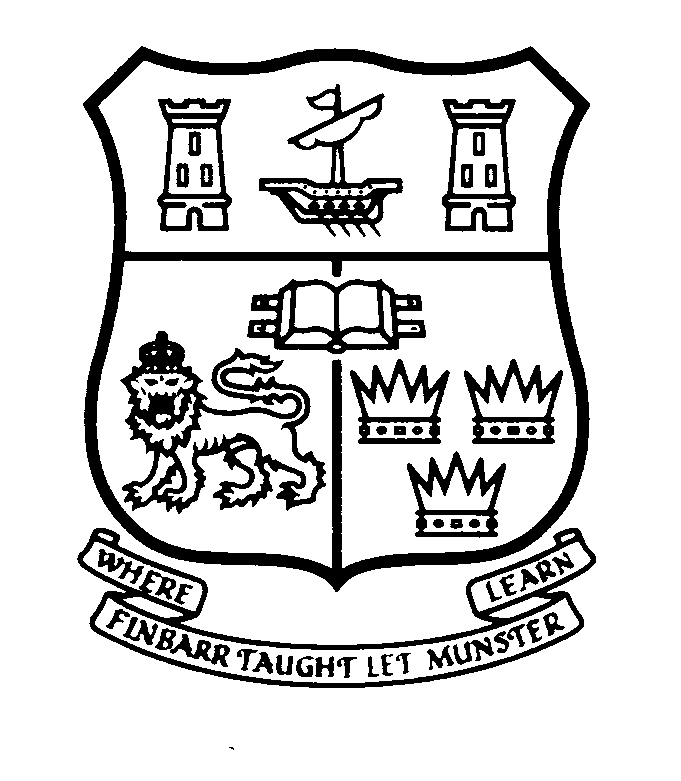 